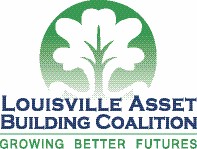 VOLUNTEER APPLICATIONName: ____________________________________   ___________________________   __________	First						Last				        MIAddress: ____________________________________________________________________________	Street				City          State				ZipPhone: ___________________________    Email Address:  ___________________________________Do you work or go to school? (Check all that apply)(   ) Work     (  ) School Where? _________________________________________School Major or Professional expertise? __________________________________Preferred Sites: (  ) Americana Community     (  ) Goodwill Industries	(  ) Edison Center(  ) Louisville Urban League  (  ) Portland Promise Ctr.   (  ) Shively City Hall ( ) American Redcross Oldham(  ) Sun Valley Community Ctr.   (  ) United Crescent Hill Ministries   (  ) Wesley House   (  ) St. Vincent De Paul (  ) Bates (  ) Mobile Site  ( ) Family Scholar House  ( ) Edison CenterI am Interested in volunteering as: (Please check all that apply) (  ) Greeter     (  ) Tax Preparer     (  ) Site Coordinator     (  ) Interpreter     (  ) OtherA complete description and requirements for each position is listed on our website: www.labcservices.org  Click on the Volunteer tab and look under Volunteer Positions.Will you need CEU’s? ____________________Other languages besides English?_______________________________Have you ever volunteered with us before? (  ) Yes    (  ) No    If yes When?_________________________How did you hear about us?______________________________________________________________Days and Time you are available to volunteer? Check all that apply:Monday (  )  Tuesday (  ) Wednesday (  ) Thursday (  ) Friday (  ) Saturday	( ) Sunday( ) Morning     (  ) Afternoon	(  ) Evening Upon receiving your completed application, a Louisville Asset Building Coalition Staff Member will contact you to discuss your availability and to provide additional information as well as answer any questions you may have. You must use Adobe Reader to fill out and submit this form. If you cannot fill out this form online, you can download, save, print, mail or submit this form electronically to eurana.horton@labcservices.org